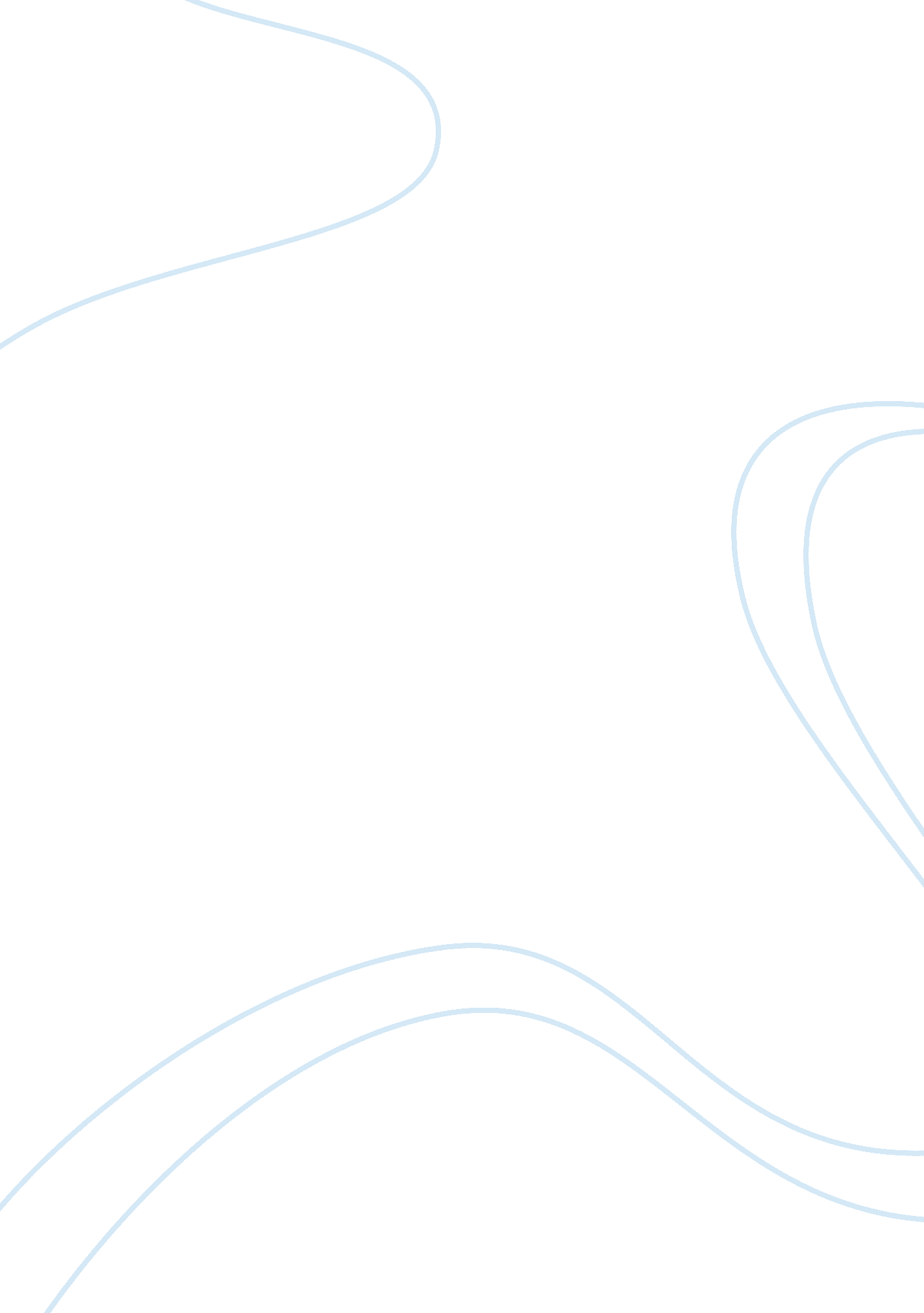 Impact on local community and environmentSociology, Community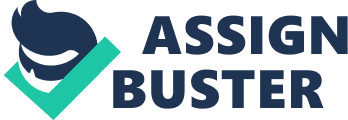 2. Impact on Local Community andEnvironment 2. 1 Image and Regeneration Environmentally Sustainable direction should be implemented from the early phases of event planning. Alternatively of concentrating on holding ‘ green’ installations and equipment, the construct of sustainability should be implemented in the full determination devising procedure. Therefore holding an environmentally sustainable event should be portion of the purposes and aims. Mega events are extremely concerned about this, as undertaking environmental issues are important in winning a command. This inaugural gave London success in winning their command and the chance to host the Olympic games in 2012. In their command study London promised that 20 per cent of the Olympic Park energy comes from sustainable agencies. Besides obtaining the games London’s Environmentally sustainable direction gave the chance for regeneration of East London. Beside seting two thousand native trees and 300, 000 wetland workss and reconstructing five stat mis of the River Lea, new locales and attractive forces were constructed together with new places, schools and concerns. This increased touristry in East London therefore helped in making a better image non merely for east London but besides to the full metropolis. However some aims such as edifice wind turbines were non carried out and some undertakings were merely done in order to pull tourers instead than for sustainability. Conveyance and NoisePollution Environmentally Sustainable Management is extremely important even more so in modern twenty-four hours, as local councils have the power to prohibit an event from go oning, if they see that the event is making devastation and doing lives harder on locals. When be aftering an event the event director must maintain in head that the bulk of pollution and breaks created during an event, come from transit to and from the event. DEFRA ( 2002 ) illustrated that noise ailments to EnvironmentalHealthOfficers have drastically increased over the last 20 old ages, peculiarly for route traffic. Events such as festivals are supplying transit from different metropoliss to the location and encouraging visitants to utilize public transit where necessary. During mega events such as the Olympic games public transit should be efficient for the usage of people in order to advance the usage of public transit over private transit and hence cut downing congestion. During the London Olympics in over 100 million journeys were made utilizing the belowground tubing. Having scheduled transit to an event will make a flow in the figure of visitants geting during a short period therefore this will let controlling of the visitants and cut downing traffic break, congestion and noise pollution at the location. The traffic Management Plan for Isle of White 2013 established a program for “ roads and paths from the ferry terminuss are free from congestion, thereby understating the impact of Festival related vehicular traffic on the route network” and hence minimising the consequence on locals. Transportation is non merely used by visitants, but besides by staff who arrive at events location yearss prior to the event. During festivals the figure of staff can make over 1, 000 people. In 2010 T in the park provided staff with bikes, which were used at the site location during the set up, in order to cut down the usage of autos. This is done as portion of the understanding with Julie’s Bicycle in 2008 in order to cut C emanations by 40 % by 2020, which is portion of the Scots Parliament’s committedness. However this is non plenty, and efficient transit to staff should be organized so that the use of private autos to acquire to the location is reduced. Eurovision Song Contest in Malmo in 2013 decided to utilize ISO 20121 and provided free public transit to all delegates and the imperativeness. Visitors were besides encouraged to do usage of the train to acquire to the sphere in order to cut down emanations. Noise Pollution is another factor that has to be taken into consideration for event direction. In 2013, Flag Factory Festival at The Plough in Hutton was threatened by Brentwood Borough Council 's licensing officers due to the impact of noise on occupants. There is non much an event organizer can make to minimise noise pollution on neighbouring occupants nevertheless the Control of Noise at Work Regulations 2005 provides limitations to this issue and besides states that staff should be protected from loud noises. 3. Reducing Costss 3. 1Facilities Event directors are cognizant that by implementing Environmentally Sustainable direction they are besides cutting costs, particularly in events that occur repeatedly and desire to be in the concern for the long tally. Events generate considerable sum of waste that doesn’t merely have negative impacts on the environment, but it is besides dearly-won to the organizers. In 1996 directing waste to landfill cost ? 7 a metric ton and a lower rate of ? 2 for inactive waste nevertheless in 2013 this increased to ? 72 a metric ton which made organizers more cognizant of the waste an event generates. Melvin Benn caput of ‘ Festival Republic’ acknowledges that bettering environmental public presentation `` no longer merely makes environmental sense, it makes economic sense every bit good '' . Events administrations are coming up with enterprises to cut down waste and have a greener event. Glastonbury sets 15, 000 bins around the site, which are clearly labeled for recycling stuff and non recycling stuff where in 2012 trash was separated and 49 % of this was recycled. Harmonizing to the Glastonbury web site, In order to dispose of all the waste that is left behind the Festival used to pay ? 780, 000, nevertheless with the aid of voluntaries and initiatives the sum ofmoneythat is saved from waste aggregation is donated to charity. Assorted inducements are being placed in order to acquire the visitant to be cognizant of the environment and cut downing waste and hence cut downing costs. Festivals have set up the cup recycling enterprise where clients are rewarded with 10p ( depending on the event ) for every cup that is returned. Similarly at Christmas markets selling mulled vino and other gay drinks clients pay a little sum excess as sedimentation for their cups, which they will acquire back if the cups are returned. Nevertheless some visitants are non concerned about go forthing litter around and farther instruction should be provided to emphasize the importance of these enterprises. Another publicity by Glastonbury is ‘ A collapsible shelter is for life non merely for a festival’ where visitants are encouraged to purchase a collapsible shelter, which they will utilize even after the event and therefore collapsible shelters won’t be left behind. However this is non plenty as there are still visitants who don’t fuss in taking their collapsible shelters and this is why T in the park has The International Relief Trust roll uping quality abandoned collapsible shelters. ‘ Tomorrowland’ offers an option to encampment by supplying little lockable suites but harmonizing to wikifestivals. com, some suites can be up to ˆ21, 000. These should be offered at a cheaper monetary value in order to promote visitants to utilize them and hence being environmentally sustainable. Organizers should happen better ways at doing their campgrounds more sustainable by supplying more information and educating visitants on the effects that arise. 3. 2 Taxes and Local economic system In mega events such as The Olympic Games and The World Cup it is in the governments’ involvement to be environmentally sustainable when be aftering events as states may be burdened with the wake these events leave on the state. When building immense substructure for such events such as stadia these can go white elephants and locals have to pay more revenue enhancements for their care. Korea-Japan World Cup in 2002 exhausted one million millions of dollars in building and refurbishing of bowl, which are now white elephants and environmental loads. These become besides immense economic loads on locals who are paying excess 1000000s annually in revenue enhancement for their care. A better hazard and environmental appraisal and farther planning should hold resulted in a better rating of future usage of these bowl which is what Russia are be aftering to make for the 2018 games as Alexey Sorokin, the CEO of the Russia 2018 LOC stated ; “ But the success of the World Cup in Russia will depend non merely on how good it is organised, but besides on how efficaciously the installations are used after the tournament.” 